RESULTADO – TOMADA DE PREÇO024162EM55767HEMU2O Instituto de Gestão e Humanização – IGH, entidade de direito privado e sem fins lucrativos, classificadocomo Organização Social, vem tornar público o resultado da Tomada de Preços, com a finalidade deadquirir bens, insumos e serviços para o HEMU - Hospital Estadual da Mulher, com endereço à Rua R-7,S/N, Setor Oeste, Goiânia, CEP: 74.125-090.Art. 10º Não se exigirá a publicidade prévia disposta no artigoII. EMERGÊNCIA: Nas compras ou contratações realizadas em caráter de urgência ou emergência,caracterizadas pela ocorrência de fatos inesperados e imprevisíveis, cujo não atendimento imediato sejamais gravoso, importando em prejuízos ou comprometendo a segurança de pessoas ou equipamentos,reconhecidos pela administração.Bionexo do Brasil LtdaRelatório emitido em 16/02/2024 15:23CompradorIGH - HEMU - Hospital Estadual da Mulher (11.858.570/0002-14)AV. PERIMETRAL, ESQUINA C/ RUA R7, SN - SETOR COIMBRA - GOIÂNIA, GO CEP: 74.530-020Relação de Itens (Confirmação)Pedido de Cotação : 334130822.COTAÇÃO Nº 55767 - MEDICAMENTOS - HEMU FEV/2024Frete PróprioObservações: *PAGAMENTO: Somente a prazo e por meio de depósito em conta PJ do fornecedor. *FRETE: Sóserão aceitas propostas com frete CIF e para entrega no endereço: RUA R7 C/ AV PERIMETRAL, SETOR COIMBRA,Goiânia/GO CEP: 74.530-020, dia e horário especificado. *CERTIDÕES: As Certidões Municipal, Estadual de Goiás,Federal, FGTS e Trabalhista devem estar regulares desde a data da emissão da proposta até a data do pagamento.*REGULAMENTO: O processo de compras obedecerá ao Regulamento de Compras do IGH, prevalecendo este emrelação a estes termos em caso de divergência.Tipo de Cotação: Cotação EmergencialFornecedor : Todos os FornecedoresData de Confirmação : TodasFaturamentoMínimoPrazo deEntregaValidade da Condições deFornecedorFreteObservaçõesPropostaPagamentoCitopharma Manipulação deMedicamentos EspeciaisLtdaBELO HORIZONTE - MGJose Jorge Attalla - (31) 8822-2 dias apósconfirmação12R$ 0,000011/02/202430 ddlCIFnull1544jorge@citopharma.com.brMais informaçõesCorpho Comércio deProdutos Hospitalares LtdaRIO DE JANEIRO - RJ**PRAZO DE ENTREGA COME?A A CONTARAP?S TODO DESEMBARA?O DPT FINANCEIROE OU DOCUMENTAL** **NEGOCIAMOS ASCONDICOES DE FORNECIMENTO**5dias apósPagtoAntecipadoUsuário Ws Corpho - (21)R$ 2.000,000023/02/2024CIFconfirmação9802-43777comercial@corpho.com.br**SUJEITO A ANALISE DE CR?DITO**Mais informaçõesProgramaçãode EntregaPreço PreçoUnitário FábricaValorTotalProduto CódigoFabricante Embalagem Fornecedor Comentário JustificativaRent(%) QuantidadeUsuário;-PharmédiceRespondeuicorretamenteo itemsolicitado. - 12,0200 0,0000Injemed NãoDaniellyEvelynPereira DaCruzCITRATO DECAFEINA SOLINJ/ ORAL 20MG/ML 1 ML-Citrato deCafeina20mg/mL -1mL -Manipulado,CitopharmaCitopharmaManipulaçãodeMedicamentosEspeciais LtdaR$R$R$159204-Ampolanull300 Ampola3.606,000009/02/2024MANIPULADOatende ascondições de10:29pagamento.DaniellyEvelynPereira DaCruzFENILEFRINACitopharmaManipulaçãodeMedicamentosEspeciais Ltda;- InjemedNão atendeas condiçõede10% SOL.Fenilefrina10% 5ml,CITOPHARMAOFTALMICAFrascoManipuladoR$R$R$28,0000320992-null1 Frasco100MG/ML28,0000 0,0000FR. 5ML -FRASCOpagamento.09/02/202410:29TotalParcial:R$301.03.634,0000Total de Itens da Cotação: 6Total de Itens Impressos: 2Programaçãode EntregaPreço PreçoUnitário FábricaValorTotalProduto CódigoFabricante Embalagem Fornecedor Comentário JustificativaRent(%) QuantidadeUsuário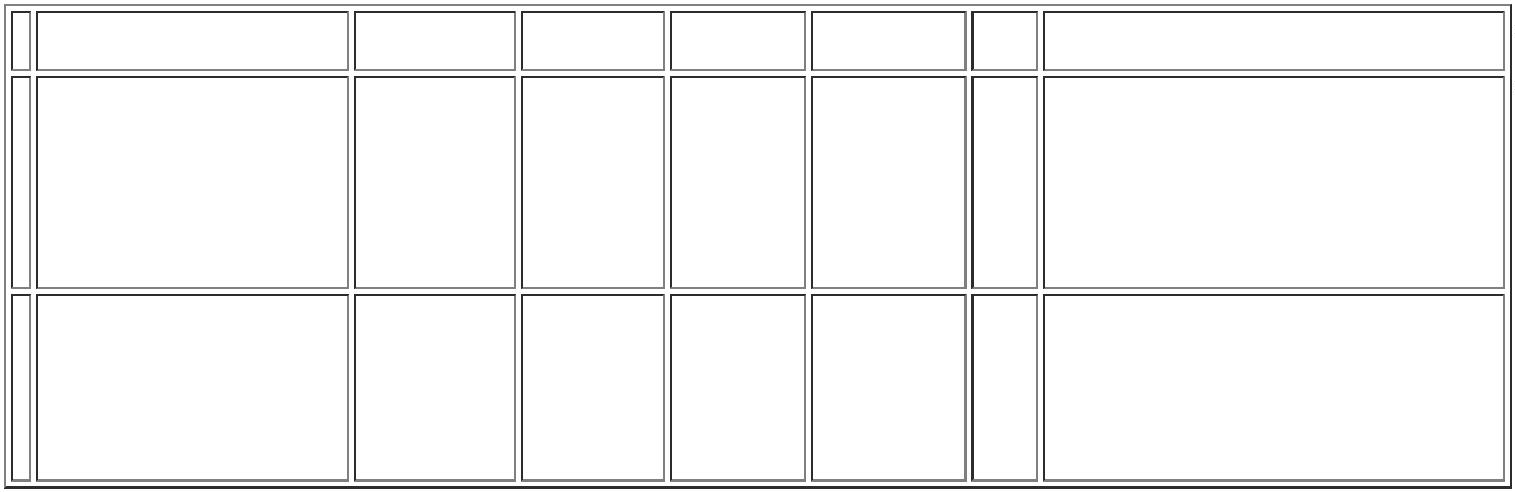 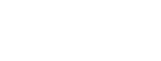 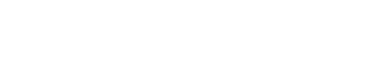 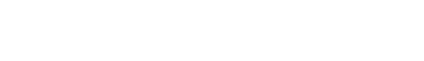 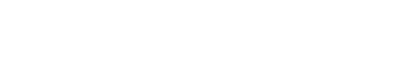 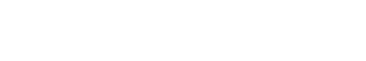 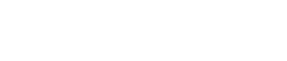 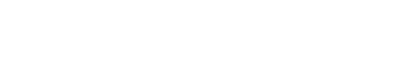 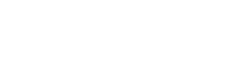 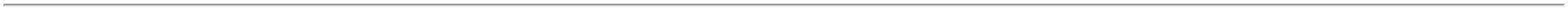 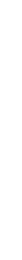 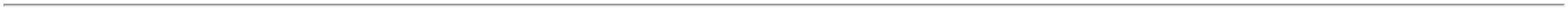 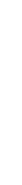 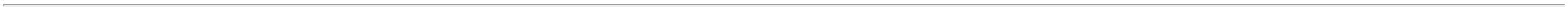 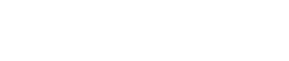 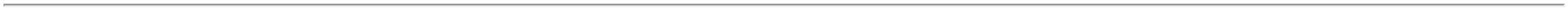 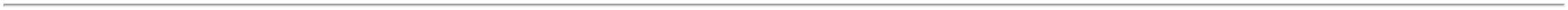 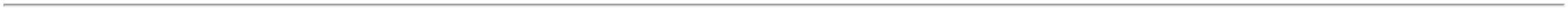 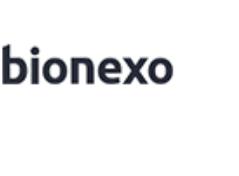 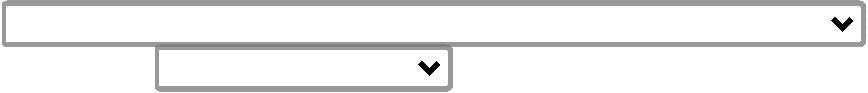 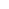 DaniellyEvelynPereira DaCruzCLONIDINA0,150MG30CP(ATENSINA) -MAWDSLEYSCorphoComércio deProdutosHospitalaresLtdaCLONIDINA,150MG0CP(ATENSINA);- CorphoNão atinfiu ofaturamento 0,6548 0,0000mínimo.CLONIDINACOMP0R$R$R$215687-CP3090 Comprimido32.023,33200,150MG09/02/202410:29TotalParcial:R$33090.0391.02.023,3320Total de Itens da Cotação: 6Total de Itens Impressos: 1TotalGeral:R$5.657,3320Clique aqui para geração de relatório completo com quebra de página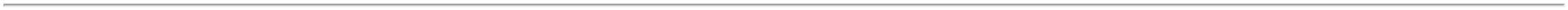 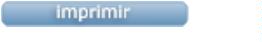 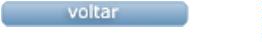 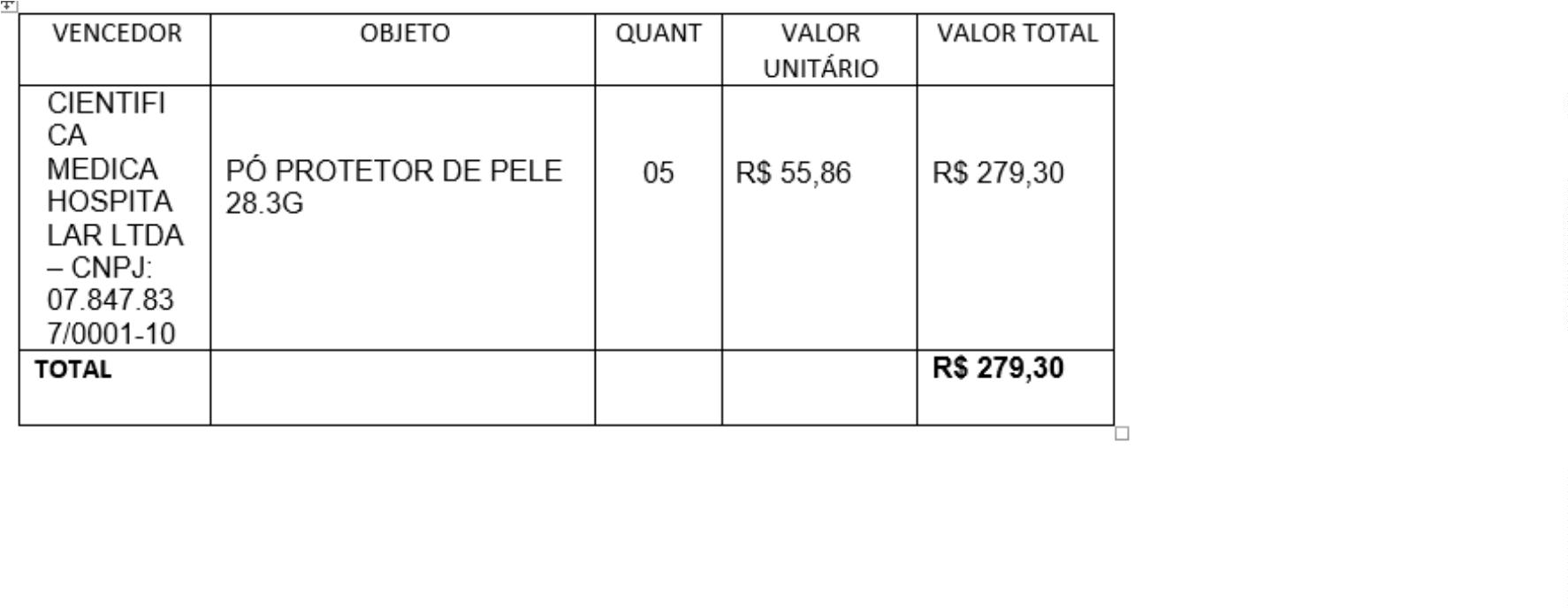 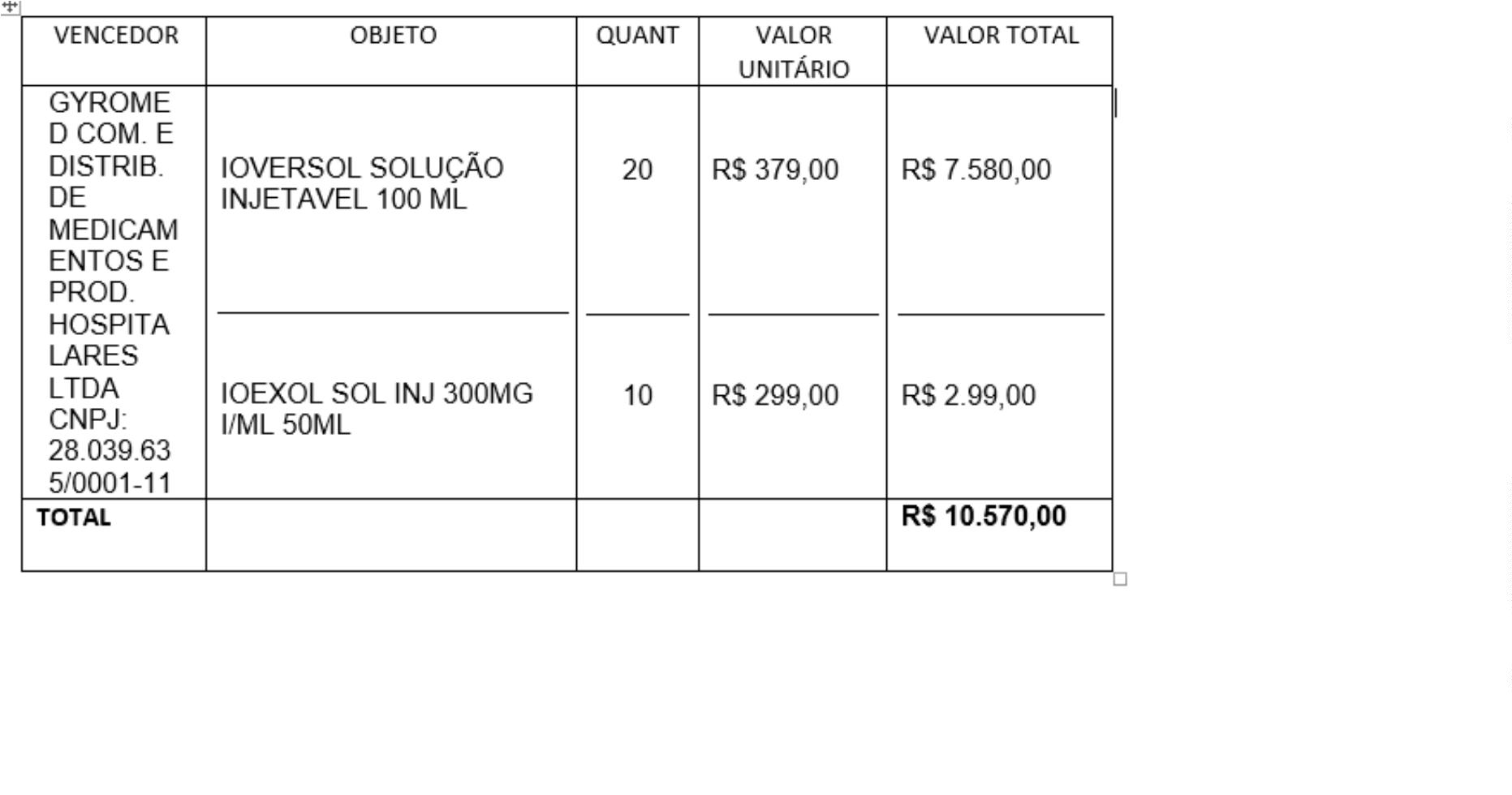 